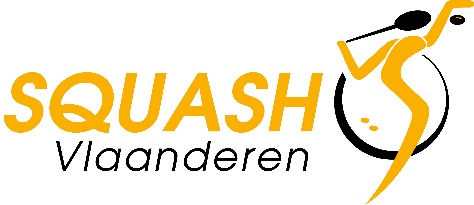 Verslag vergadering BO van 24 november 2020Door de COVID-restricties werd besloten om de vergadering van het Bestuurorgaan online te houden. De bestuurders kregen naar gewoonte vooraf de agenda en de bijlagen toegestuurd. Aanwezig: West-Vlaanderen: Patrick Goos, Luc SoubryOost-Vlaanderen: Tim Van Den HerrewegenAntwerpen:  Dave De Beule, Bruno RaemenVlaams-Brabant/Limburg: Jo Roggen, Veerle Putzeys, Hugo HannesVerontschuldigd:  niemandUitgenodigd:Algemeen directeur: Kim Hannes  
Sporttechnisch coördinator: Lennert Jansen Administratief coördinator: Tine Hannes VerwelkomingActiepunten van vergadering dd. 29/09/2020Vergadering referees: heeft nog niet plaats gehad. Zal snel worden bijeen geroepen. Op de agenda: het programma World Squash Officiating (WSF/PSA) en de  refereecursus D in een online webinar.Initiatorcursus voorjaar 2022:Samenstelling disciplinaire commissie: geen wijzigingen. Samenstellingen commissies op website: OKTekst aangetekend e-mailen in het HR: OK Reglement provinciale kampioenschappen: commissie sport volgt dit op.Goedkeuring verslag van vergadering dd. 29/09/2020Het verslag van deze vergadering wordt unaniem goedgekeurd. BeleidSecretariaat: geen opmerkingenGoed Bestuur Evaluatie Tijdens de vergadering  van het BO wordt gerapporteerd over het geleverde werk, de bevindingen van de dossierbegeleider van Sport Vlaanderen en de stand van zaken in het kader van het geheel van opdrachten. Aldus wordt steeds bekeken welke zaken nog moeten besproken of bijgestuurd worden.De zachte indicatoren die op het vorige BO besproken werden zijn niet goedgekeurd, omdat ze al behaald zijn. Na overleg hebben we gekozen om in te zetten op de volgende zachte indicatoren:2021 – Indicator 1 – De organisatie publiceert een jaarverslag – inzetten op niveau 22022 – Indicator 4  - De organisatie heeft gelimiteerde ambtstermijnen – inzetten op niveau 42023 – Indicator 5 – De organisatie heeft een gedifferentieerde, evenwichtige en competente raad van bestuur – inzetten op niveau 22024 – indicator 6 – de organisatie betrekt interne belanghebbenden in haar beleid – inzetten op niveau 3Gesprek met Sport Vlaanderen over topsport. Ondanks de resultaten van onze topsporters hebben we het gevoel dat het bedrag niet zal wijzigen.Financieel comitéDe samenstelling en de werkwijze van het financieel comité moet gewijzigd worden. Deze commissie zal als volgt samengesteld worden: Jo Roggen, Patrick Goos, Tine Hannes, Koen Janssens (boekhouder) en één onafhankelijk persoon (nog te bepalen) en moet minstens 3x per jaar samenkomen en verslag uitbrengen naar het BO. Een uitgebreid jaarverslag moet op de AV gebracht worden. Dit zal in werking gaan vanaf het boekjaar 2021. In februari 2021 zal er nog een controle door de rekeningcommissarissen gedaan worden. De wijziging wordt unaniem goedgekeurd en wordt aan het HR toegevoegd.Ethische commissie Voor het tuchtreglement is onze adviescommissie de ethische commissie. Hierin zetelt Jo Roggen als lid van het BO. Hierdoor kan de commissie niet als adviesorgaan optreden in individuele cases. Dus: of we moeten het tuchtreglement aanpassen, zodat ze geen functie meer hebben;ofwel moeten we de samenstelling van de adviescommissie wijzigen. Voorstel de samenstelling te wijzigen. Jan Mertens, die rechtspraktijk heeft gestudeerd, vervangt Jo Roggen.  De wijziging in samenstelling wordt unaniem goedgekeurd. TuchtreglementHet voorstel van het tuchtreglement werd met de uitnodiging verstuurd. De wijzigingen en enkele aandachtspunten worden besproken.Het tuchtreglement wordt unaniem goedgekeurd en wordt aan het HR toegevoegd.Evaluatie profielen bestuurdersEr zijn geen wijzigingen in de samenstelling van het BO. Er is geen tussentijdse evaluatie geweest n.a.v. verkiezing aangezien er geen geweest zijn en de plaats van Oost-Vlaanderen nog steeds niet ingevuld is.Periodieke evaluatie profielen waarbij het BO zich uitspreekt over de huidige inhoud en wat aangepast moet worden.Alle leden zijn conform de profielen.
In art. 15 van het HR hebben we een paar jaar geleden de profielen voor de leden van het BO uitgebreid uitgeschreven. Deze profielen moeten meer gemotiveerd worden en er moet een meer uitgeschreven link zijn met de visie en de missie van het beleidsplan. Volgende paragraaf wordt toegevoegd: “Gezien Squash Vlaanderen een kleine federatie is in een concurrentieel sportief en complex infrastructureel landschap, is continue aandacht voor de groei  en kwalitatieve werking van de federatie noodzakelijk teneinde de plaats van de squashsport in het sportieve landschap te bestendigen. Dit vertaalt zich ook naar het noodzakelijke profiel van de bestuurders. Het is belangrijk om innovatief en los van bestaande structuren en personen intensief mee te kunnen denken in functie van deze situatie. Voldoende aandacht voor en feeling met alle clubs en centrumeigenaars is nodig om tot resultaat te komen.”
De wijziging wordt unaniem goedgekeurd en wordt aan het HR toegevoegd.Zelfevaluatie BO en evaluatie directie Sport Vlaanderen vraagt dat het BO geregeld een evaluatie doet van het BO & bestuurders. De laatste bevraging dateert van juni 2018. De bestuurders hebben een online bevraging ingevuld als zelfevaluatie BO 2020. Functioneringsgesprek van algemene directeur vond plaats op 23/11. Functioneringsgesprek van de andere personeelsleden in het voorjaar van 2021. COVID-19-regelsDe voorzitter dankt het secretariaat om deze reglementeringen en restricties op de voet op te volgen. Samen met de medische commissie hebben zij in detail en met de nodige snelheid onze clubs ingelicht. Door de steeds wisselende beslissingen was dit geen eenvoudige taak. Het recente ingesproken bericht op Facebook wordt gewaardeerd. AV 2021 & wetgevingDe AV 2020 konden wij in juni 2020 houden zonder fysieke aanwezigheid van de leden, omdat de regering daarvoor een uitzonderingsregel had voorzien. Wat met de AV 2021 op 16 maart? Indien we een fysieke vergadering mogen houden, is het geen probleem. Indien niet, gaat de regering iets gelijkaardigs voorzien?Twee mogelijkheden:Zoals in juni 2020 de agenda van AV opsturen met uitleg, de leden de kans geven om vragen te stellen en de antwoorden aan iedereen bezorgen en op de dag van de AV online laten stemmen. Deze werkwijze zijn onze clubs gewoon. Of een virtuele vergadering met Zoom of Teams, maar dan moet men wel aanwezig zijn. Hoe verloopt de stemming? Onze statuten laten het niet toe om een virtuele AV te houden of zoals de vorige vergadering te stemmen per mail. Toen ingedekt door een decreet. Een mogelijkheid bestaat om de leden vooraf aan te schrijven of ze akkoord gaan met de oplossing die we voorstellen. Beslissen over de format op de vergadering van 9/02/2021. Aanpassen statuten: art 25 en online Algemene Vergadering Afhankelijk van de gekozen format zal de wijziging van het art 25 van de statuten op de AV 2021 worden voorgelegd. Hiermee kan het BO in uitzonderlijke omstandigheden beslissen om een niet-fysieke AV te organiseren. Dan hangen we niet af van een decreet of van afzonderlijke toestemming van de leden. Verkiezingen BO maart 2021Ter voorbereiding van de AV van de provinciale comités wordt verwezen naar  het HR. De bestuurders van West-Vlaanderen zijn einde mandaat, maar zijn herverkiesbaar. Taak van de AV van de provincie West-Vlaanderen.Oost-Vlaanderen kan een 2e kandidaat-bestuurder aanduiden.Vorige vergadering heeft HH laten dat hij in 2021 ontslag zal nemen als bestuurder en voorzitter.De provincies zouden best een reserve kandidaat-bestuurder verkiezen.Alle voorstellen vanuit de AV van de provincies moeten op de AV van SQV worden goedgekeurd. Verslag gesprekken met ‘Moving Rocks’ (8 en 17/09) Het is duidelijk dat het ledenaantal omhoog moet en voornamelijk de recreanten en de vrouwen. We hebben een aantal sessies gehad met Moving Rocks. In de loop van de gesprekken werd nog maar eens de ingewikkelde en verschillende structuren van onze clubs duidelijk. Uit de brainstorming zijn verschillende ideeën gekomen. Zijn veronderstellingen. Om tot een volledig verhaal te komen hebben we ook meer insteek van de recreanten nodig. Begin deze week werd er via facebook een enquête verspreid. De studenten van Thomas Moore met wie we voor Squash 57 samenwerken, gaan deze ook verspreiden. Lennert volgt dit op. Op korte termijn moeten we focussen op quick wins. Het is de bedoeling dat de verantwoordelijke van Moving Rocks het hele verhaal komt toelichten op 9/02 indien een fysieke vergadering wordt toegelaten. Financies Begrotingscontrole 2020 wordt besproken en wordt unaniem goedgekeurd. Openstaande facturen 10 van de 45 clubs hebben openstaande rekeningen voor inschrijvingen ploegen en lidgelden  IC-spelersHet Bo betreurt dit, omdat SQV niet alleen een return gegeven heeft voor de niet-gespeelde wedstrijden, maar 75% korting gegeven op de inschrijvingen voor dit seizoen of een return van € 24.555. De clubs met de onbetaalde facturen worden opgebeld met de vraag wat de reden is.Begroting 2021 Het voorstel werd opgemaakt door het secretariaat en de voorzitter en werd doorgestuurd naar de leden van het DB.De begroting 2021 wordt goedgekeurd.Aanvraag noodfonds voor sportfederaties De indiening met de staving is gebeurd voor 15/10 en het vooropgestelde bedrag van werd gestort.Eerste actie: contact met de clubs met openstaande rekeningen.Voorstel om de clubs die betaald hebben en die recreanten opgeven € 200 te storten met een begeleidende nota dat dit via SQV van het noodfonds komt.Die betaling gebeurt nog in 2020.SQV moet de besteding van de steun verantwoorden samen met de verantwoording van haar algemene werkingssubsidies 2020 via het werkingsverslag en het financiële verslag. Seizoen 2020-2021COVID-19: vragen clubs, tornooien en competitie Momenteel zijn alle competitiewedstijden geannuleerd tot de eerste wedstijden van januari 2021. De instructies van de overheid na 13 december zullen onze houding hierin verder bepalen. Commissie Sport, medische commissie & secretariaat beslissen over heropstart competitie. In samenspraak met de commissie sport is er besloten dat de competitie en tornooien van SQV geschrapt zijn tot eind december. In deze periode vallen ook 4 clubtornooien. De tornooien die in 2020  niet zijn doorgegaan/ingehaald kunnen worden, kunnen dit tornooi in het seizoen 2021-2022 laten doorgaan zonder hiervoor aangerekend te worden. BK junioren einde januari gebeurt in overleg met SB. Licenties VR voor clubs: een club betaalt een bedrag per jaar. Om deze kost voor de clubs te laten vallen, kunnen we ze onder de licentie van Squash Vlaanderen laten werken, ook de provincies. Enkel clubs die de licentie ook gebruiken voor andere clubactiviteiten (vb. boxcompetitie) kunnen een licentie via Squash Vlaanderen aankopen. Vanuit de commissie sport werd er beslist om de interclublijsten in januari niet aan te passen en het seizoen af te werken met de huidige interclublijsten.Update Squash 57 Het Squash 57 Touring Team werd opgericht. De studenten gaan in 3 aangesloten- en 2 (nog) niet aangesloten clubs een squash 57 aanbod uitwerken in combinatie met een andere fysieke activiteit om het gezondheidsaspect te benadrukken. Vb: Squash 57 in combinatie met een BBB workout speciaal voor het aantrekken van vrouwelijke leden. De doelstelling is om via het aanbod waar de hoofdfocus op Squash 57 ligt een 100 leden aan te maken en trainers in de club opleiden, zodat het aanbod kan verder gezet worden door de trainers en club zelf. Het team staat klaar om aan deze uitrol te starten. Het nadeel nu is dat we moeten wachten tot de clubs open zijn om hiermee te starten. Rapportering en verslagen van commissiesGeen rapporten of verslagen van commissiesRapportering en verslagen provinciale comitésGeen rapporten of verslagen van commissiesSquash Belgium / ESF / WSFSquash Belgium: ranking LFS en SQV Een eerder gemaakte afspraak werd door de start van het seizoen geannuleerd. Er wordt uitgekeken naar een nieuwe afspraak.Squash Belgium: hervormen van elitecompetitie LFS heeft op 3/10 ‘reforme du Championat Elite’ op de agenda geplaatst. Onze heropstart van de eredivisie zal bepalend zijn voor de Play Offs die einde april, begin mei zouden plaatsvinden. Voorstel om die eventueel uit te stellen tot ten laatste juni. Ook beslissen of de BK’s junioren (einde januari VSC) en senioren (begin maart in Squash 22) wel kunnen georganiseerd worden. Europese kampioenschappen 2021 & junior & master circuitsMomenteel zijn alle tornooien tot en met februari 2021 geannuleerdDe Europese kampioenschappen 2021: de beslissing valt ten laatste midden januari 2021.BJO 2021 (4/11-7/11): alle nodige reservaties zijn gedaan. Varia Volgende vergadering van het BO op 9 februari  2021